October 23, 2020 Via EmailSherman Lohnes, Esq., DirectorDivision of Health Care Facility Licensure and Certification Department of Public Health67 Forest StreetMarlborough, MA 01752Re:	Steward Good Samaritan Medical Center, Inc. – Closure of Satellite Alcoholism Treatment ServicesDear Attorney Lohnes:This letter is submitted on behalf of Steward Good Samaritan Medical Center, Inc. (the “Medical Center”), which operates the inpatient satellite Norcap Lodge, located at 71 Walnut Street, Foxborough, MA 02035 (“Alcoholism Treatment Service”). Pursuant to 105 CMR 130.122, the Medical Center hereby informs the Department of Public Health (“Department”) that on or about November 23, 2020, it intends to submit a formal ninety-day (90) notice of the proposed discontinuation of its Alcoholism Treatment Service.Please note that in compliance with the Department’s regulations, the Medical Center through separate correspondence is sending notice today to the Medical Center’s patient and family council, each staff member of the Medical Center, and every labor organization that represents the Medical Center’s workforce during the period of the essential services closure process. Notice is being sent today to the members of the General Court who represent Foxborough, as well as appropriate local elected officials.Thank you for your attention to this matter. If you have any questions, please contact Andrew Levine, Esq., Barrett & Singal, P.C. at 617-598-6700 (alevine@barrettsingal.com).Sincerely,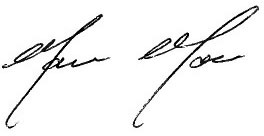 Marisela Marrero, MD PresidentGood Samaritan Medical Centercc:	Paul Feeney (Sen.) Michael Brady (Sen.)Jay Barrows (Rep.) Gerard Cassidy (Rep.) Claire Cronin (Rep.) Michele DuBois (Rep.)William Keegan, Jr., Manager, Town of FoxboroughMark Elfman, Chair, Board of Selectmen, Town of Foxborough Robert F. Sullivan, Mayor, City of BrocktonShirley Asack, President, City Council, City of BrocktonE. Gold, AGE. Kelley, DPHA. Levine, Esq.W. Mackie, Esq. DPHA. Nardone, DPHR. Rodman, Esq., DPHDeirdre Calvert, Director, BSAS Beth McLaughlin, Esq., BSAS